Муниципальное Бюджетное Дошкольное Образовательное учреждениеДетский сад№1 «Рябинка»Проект «Осенний капустник» 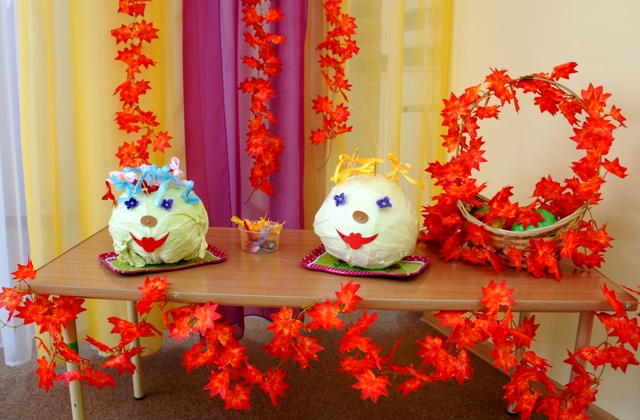 Выполнила: воспитатель 1 квалификационной категории Ермолаева Н.Юг. Нефтеюганск Вид проекта:  творческий – познавательный.Длительность: 2 неделиУчастники проекта: воспитатели, дети старшего дошкольного возраста, родители, музыкальный руководитель.Цель: воспитание дошкольников через приобщение к русской национальной   культуре, ознакомление с народными традициями людей.Задачи:
1. Воспитание  интереса  и любви  к русской национальной культуре, ознакомление с народными традициями.2. Формирование   у воспитанников чувства собственного достоинства как представителя своего народа;3. Систематизировать знания детей по теме «Осень». 4. Воспитывать желание проявлять творческую инициативу, предоставив для этого равные возможности всем детям;5. Дать детям дошкольного возраста элементарные знания и представления о временах года, их последовательности и цикличности;6. Развивать художественно – творческую деятельность путем ознакомления с предметами декоративно – прикладного искусства русской культуры.Проблема:Недостаточные знания детей и родителей о традициях русского народа.Актуальность проекта:                                                                                                                                 Приобщение и погружение детей в русскую, культурную традицию - залог их психического здоровья. Традиции - хранители народной культуры, заветов народа .К сожалению, сейчас на нас и наших детей обрушился поток западной культуры. Нельзя прерывать связь времён и поколений. Чтобы не исчезла, не раствориласьв неотразимой Вселенной душа русского народа, так же, как встарь, должны наши детибыть участниками традиционных на Руси православных праздников, так же, как раньше радоваться Рождеству и Святкам, Масленице петь песни, водить хороводы, играть в любимые народом игры.Чтобы семья стала крепкой и дружной ей нужны добрые традиции, связанные с народными праздниками и обычаями русского народа.К народным традициям относятся праздники, обряды, обычаи, игры.В качестве основных средств воспитания народная педагогика использует: песни, фольклор.сказки, пословицы, поговорки, праздники.Именно они раскрывают содержание воспитания и обучения детей.основные нравственные правила и идеалы, понимание добра и зла, нормы общения и человеческих отношений, отражают мировоззрение человека через мифологию, религию, предания и поверья.Благодаря им раскрываются эстетические воззрения народа, они украшают повседневную жизнь, труд и отдых.Ожидаемые результаты  реализации проекта:Дети имеют знания и представления о временах года, пробуждение интереса к культуре своей Родины, к народному творчеству, к народным играм, проявляют творческую инициативу.Этапы реализации проекта:                                                                                                 1 этап: Подготовительный:                                                                             Воспитатели:                                                                                                                         1. Создание условий для просмотра презентаций.                                                                             2. Создать необходимую базу для продуктивной и творческой деятельности. 3. Подбор материала через интернет, библиотеки.                                                                          4. Подготовка информации для родителей по работе над проектом и подготовке к развлечению.                                                                                                5. Подбор познавательной и детской литературы, иллюстрационный материал, народных игр.                                                                                                                           Родители: 1. Сбор информации о традициях и обычаях на Руси.                                                      2. Подборка поговорок и пословиц об осени и осенних месяцах.   Дети:1.Поиск информации в различных источниках.                                                                             2. Рисование «Ветка рябины»,  «Поздняя осень»                                                                          3. Лепка «Дымковские лошадки», «Наш урожай».                                                                  4. Аппликация «Ветка с осенними листьями». Музыкальный руководитель:                                                                                                         Подбор музыкального репертуара, сценария к празднику.2 этап. Основной:                                                                                                                    Игровая деятельность: Сюжетно – ролевые игры: «Садоводы», «Овощной магазин».                                        Цель: Воспитывать любовь и уважение к людям труда, расширять кругозор и обогащать словарный запас, развивать связную речь.                                                                      Народные игры:  Подвижные игры: «Пугало», «Огородник», «Репка».                                                               Цель: совершенствовать двигательные навыки, развивать общую моторику, согласовывая с речью. Дидактические игры: «Чудесный мешочек», «Собираем урожай», «Четвертый лишний».                                                                                                     Цель: расширение словарного запаса за счет употребления обобщающих слов, развитие памяти, умение соотносить родовые и видовые понятия.Художественно – речевая деятельность:Пословицы, поговорки об осенних месяцах (народные названия) – знакомить детей о жизни простых людей, которые занимались сельским хозяйством.                                                                                                                   Чтение рассказов и заучивание стихов об осени.Коммуникация:  Подборка иллюстраций об осени.Рассматривание сюжетных картинок «Уборка урожая»,  «Дети собирают грибы».                                                                                                                                      Составление детских рассказов по темам: «Листопад», «Осенний лес».                        Беседы о традициях русского народа .                                                                      Цель: приобщать детей к истокам культурных традиций русского народа. Познание: Развитие кругозора и познавательно – исследовательской деятельности в природе:                                                                                                      Наблюдения за сезонными  изменения природы во время прогулок (за солнцем, небом,   ветром, осенним  дождём, листопадом,  клумбой, деревьями и т.д.)Цель:  Закрепить знания о взаимосвязи живой и неживой природе. Учить выделять изменения в природе.                                                                                                                     Наблюдения за красотой и богатством осеннего леса (золотые краски осени).Цель: Закрепить название деревьев, отметить, какие изменения произошли с деревьями. Развивать мышление, речь.                                                          Наблюдения за овощами и фруктамиЦель: Расширить представления об овощах и фруктах, память, развивать мышление, речь.Художественное творчество: Рисование на осеннюю тематику.Образовательная область: «Музыка».Разучивание песен, танцев;Прослушивание «осенних» мелодий;Разучивание музыкально – подвижных игр на осеннюю тематику Речевые игры:  «4-ый лишний» (лимон, яблоко, лук, ананас)  Цель: Закреплять умение классифицировать предметы, развивать память, мышление. «Узнай по описанию» (зелёный, длинный, овальный, растёт на грядке)   Цель: Закреплять умение узнавать предмет по описанию, развивать мышление, память. «Подбери признак» (осень, какая? – тёплая, холодная, золотая, дождливая, поздняя)   Цель: Обогащать словарный запас, развивать память, мышление. «Подбери родственные слова» (лес – лесной, лесник, лесничий, лесовик, лесок)   Цель: Учить подбирать родственные слова, обогащать словарь. «Расскажи о любимом фрукте (овоще)»;Цель: Закреплять умение составлять описательные рассказы. «Запомни – положи» (овощи – в миску, а фрукты – в корзинку) Цель: обогащать словарный запас, развивать память, мышление. « Что где растёт?» (картофель – на огороде, груши  — в саду)«Весёлый повар» (угощение из моркови – морковное, сок из вишни – вишнёвый) Цель: Образовывать прилагательные от существительных.  «Из чего приготовлен компот?» (малиновый – из малины) Цель: Образовывать существительные от прилагательных.Художественно- эстетическая деятельность:Оформление коллективных работ: «Осенний букет» - оригами;                                        Коллаж «Золотая осень» - нетрадиционный метод рисования (пальчиками)Музыка:  Разучивание песен:  «Дождь» муз. А Арутюнова, сл. В. Семернина;  «Листики» муз. Г Струве, сл. Н. Соловьёвой; «Рябинушка» - русская народная песня.Продуктивная деятельность:Рисунок «Рябина».                                                                                                                    Лепка «Наш урожай».Аппликация «Осенние картины».3 этап. Продукт проектной деятельности:                                                                  Презентации: «Осенины».Выставка рисунков: «Золотая осень».Развлечение «Осенний капустник».Результат:  Дети знают пословицы и поговорки об осенних месяцах (народные названия), о приметах и явлениях, знают о традициях русского народа. Дети стали более раскрепощены и самостоятельны; в свободной деятельности широко применяют пение песен.Для педагогов:  Собран и систематизирован весь материал по теме проекта.                                           Создана картотека народных игр.Для родителей: Появился интерес к образовательному процессу, развитию творчества, знаний и умений у детей, желание общаться с педагогами, участвовать в жизни группы.Литература.1. Алябьева  Е.А. Природа. Сказки и игры для детей. – М.:  ТЦ Сфера, 2012. – 128 с.2. Горькова Л.Г., Кочергина А.В., Обухова Л.А. Сценарии занятий по экологическому воспитанию: Средняя, старшая, подготовительная группа. – М.: ВАКО, 2008. – 2420 с.3. Елжова Н.В. Праздник круглый год. Методическое пособие для учителей, воспитателей и педагогов – организаторов. – Ростов н/Д: изд-во «Феникс», 2004. – 448 с.